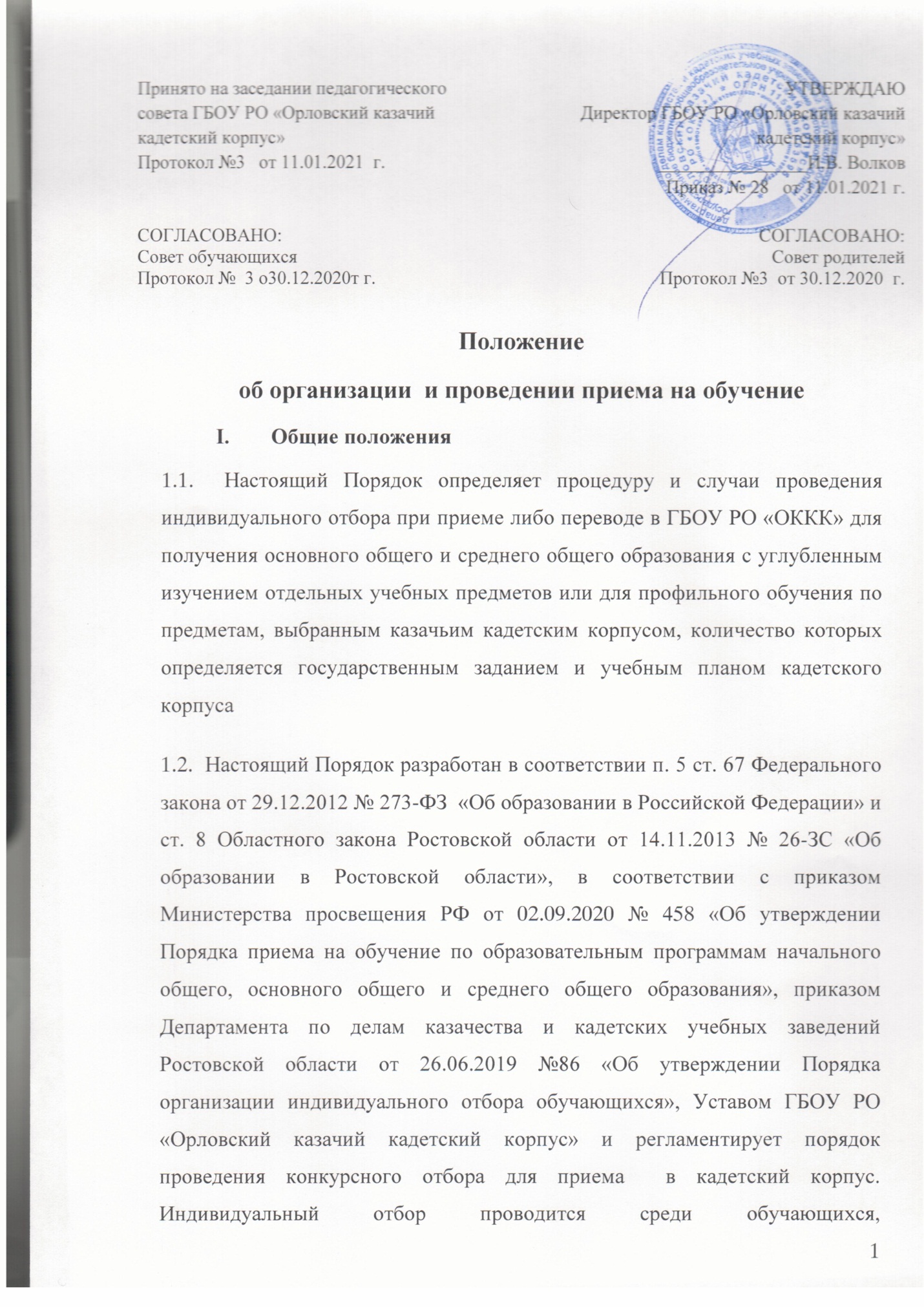 зарегистрированных на территории Ростовской области, Южного Федерального Округа и Российской Федерации (по согласованию с Учредителем)  (далее - обучающиеся).1.3. Индивидуальный отбор обучающихся в  6 и 10 классы производится ежегодно, в 7,8, 9 и 11 классы - при наличии свободных мест в ГБОУ РО «ОККК»1.4. Индивидуальный отбор обучающихся осуществляется при приеме в казачий кадетский корпус при наличии свободных мест в классах с углубленным изучением отдельных учебных предметов или профильного обучения, реализации образовательных программ основного общего и (или) среднего общего образования или профильного обучения, интегрированных с дополнительными общеразвивающими программами, имеющими целью подготовку несовершеннолетних обучающихся к военной или иной государственной службе, в том числе к государственной службе российского казачества (далее – программы казачьего кадетского образования).1.5. В кадетский корпус принимаются только мальчики.II. Порядок и правила приема обучающихся.2.1. Казачий кадетский корпус информирует совершеннолетних обучающихся, родителей (законных представителей) несовершеннолетних обучающихся о количестве свободных мест, сроках, времени, месте приема заявлений и процедуре индивидуального отбора обучающихся путем размещения информации на официальном сайте казачьего кадетского корпуса в информационно-телекоммуникационной сети Интернет и на информационных стендах организации, не позднее 10 календарных дней до начала индивидуального отбора.2.2. Прием обучающихся в кадетский корпус включает:- изъявление желания обучающихся и их родителей (законных представителей) продолжать получение общего образования в кадетском корпусе;- годность обучающихся по состоянию здоровья (определяемая на основании приказа Министерства здравоохранения РСФСР № 484 и Министерства просвещения РСФСР № 177 от 26.07.1978 "О мерах по дальнейшему улучшению охраны здоровья воспитанников детских домов и школ-интернатов, порядка прохождения несовершеннолетними медицинских осмотров, в том числе при поступлении в образовательные учреждения и в период обучения в них, утвержденного приказом министерства здравоохранения РФ от 21.12.2012 № 1346н); - перечнем медицинских документов и Перечнем медицинских противопоказаний (Приложение №2) для поступления в кадетские корпуса, к пребыванию в интернате: круглосуточному пребыванию (полный пансион) в детском коллективе; к освоению программы профильной направленности (или углубленного изучения отдельных предметов)  и дополнительных общеразвивающих программ, имеющих целью подготовку несовершеннолетних обучающихся к военной или иной государственной службе;- освоение обучающимися образовательной программы предыдущего учебного года либо учебной четверти при приеме обучающихся на свободные места в 6-й - 10-й классы; прохождение обучающимися процедуры индивидуального отбора.2.3. Прием обучающихся в 6-ой класс, дополнительный прием обучающихся на свободные места в 7-й - 10-е классы кадетского корпуса осуществляется в июне-августе текущего года. В случае наличия свободных мест после подведения итогов приема обучающихся возможно проведение повторного приема обучающихся. Повторный прием обучающихся осуществляется в соответствии с механизмом, установленным настоящим Порядком. Проведение дополнительного приема обучающихся на свободные места в 6-е - 10-е классы может осуществляться в течение всего учебного года при наличии свободных мест.2.4. Для организации приема обучающихся и дополнительного приема обучающихся на свободные места в 6-е -10-е классы в кадетском корпусе в соответствии с положением создается постоянно действующая в течение года приемная комиссия из числа руководителей, педагогических работников, а также представителей коллегиальных органов управления кадетского корпуса. Приемная комиссия состоит из двух групп: группы по приему документов и группы по проведению индивидуального отбора. Персональный состав приемной комиссии устанавливается приказом директора в мае   текущего года. На приемную комиссию возлагается следующие функции:- прием заявлений и необходимых документов от родителей (законных представителей);
- регистрация заявлений и рассмотрение поданных документов;
- допуск обучающих к прохождению индивидуального отбора и уведомление заявителей о допуске (не допуск с пояснением причин) к индивидуальному отбору;
- организация и проведение индивидуального отбора обучающихся;
- подготовка списков обучающихся для зачисления в кадетский корпус;
- предоставление материалов для рассмотрения апелляций.2.5. Для участия в приеме обучающихся родители (законные представители) (далее- заявители) подают в приемную комиссию (группу по приему документов) заявление на имя директора кадетского корпуса в сроки подачи заявлений с 1 июня по 31 августа  каждого года.2.6. В заявлении о приеме на обучение родителем (законным представителем) ребенка указываются следующие сведения:1) фамилия, имя, отчество (последнее – при наличии) ребенка;2) дата рождения ребенка;3) адрес места жительства ребенка и (или) адрес места пребывания ребенка, 4) фамилия, имя, отчество (последнее – при наличии) родителей (законных представителей) ребенка;5)адрес места жительства и (или) адрес места пребывания родителя(ей) (законного (ых) представителя (ей) ребенка, 6) адрес(а) электронной почты, номер(а) телефонов родителя(ей) (законного (ей) представителя (ей) ребенка 7) о наличии права внеочередного, первоочередного или преимущественного приема;8) класс с углубленным изучением отдельных учебных предметов либо профильного обучения, в котором изъявляется желание обучаться;9) перечень отдельных учебных предметов для изучения на углубленном или профильном уровне, по которым изъявляется желание обучаться; 10) язык образования11) перечень отдельных учебных предметов для изучения родного языка из числа языков народов Российской Федерации, включая русский язык как родной язык;12) согласие родителя(ей) (законного (ых) представителя (ей) ребенка на обработку персональных данных обучающегося, на размещение информации на официальном сайте образовательной организации в информационно-телекоммуникационной сети Интернет;10) фиксирование в заявлении о приеме личной подписью родителей (законных представителей) обучающегося факта ознакомления с уставом, с лицензией на осуществление образовательной деятельности, со свидетельством о государственной аккредитации, с общеобразовательными программами и другими документами, регламентирующими казачий кадетский корпус и осуществление образовательной деятельности, правами и обязанностями обучающихся.     Казачий кадетский корпус обязан ознакомить поступающего и (или) его родителей (законных представителей) со своим уставом, с лицензией на осуществление образовательной деятельности, со свидетельством о государственной аккредитации, с образовательными программами и другими документами, регламентирующими организацию и осуществление образовательной деятельности, права и обязанности обучающихся.Образец заявления о приеме на обучение размещается корпусом на официальном сайте. 2.7.  К заявлению прилагаются первичный пакет документов (Приложение 1).
2.8.  Факт приема заявления о приеме на обучение и перечень документов, представленных родителем(ями) (законным(ыми) представителем(ями) ребенка или поступающим, регистрируются в журнале приема заявлений о приеме на обучение в корпус. После регистрации заявления о приеме на обучение и перечня документов, представленных родителем(ями) (законным(ыми) представителем(ями) ребенка или поступающим, родителю(ям) (законному(ым) представителю(ям) ребенка или поступающему выдается документ, заверенный подписью должностного лица общеобразовательной организации, ответственного за прием заявлений о приеме на обучение и документов, содержащий индивидуальный номер заявления о приеме на обучение и перечень представленных при приеме на обучение документов.     В случае представления заявления в казачий кадетский корпус, в котором обучающийся проходит либо завершил обучение (внутренний перевод), казачий кадетский корпус в течение двух рабочих дней со дня регистрации заявления прилагает к нему только документ о результатах текущего контроля. 2.9. В течение трех рабочих дней со дня регистрации заявления казачий кадетский корпус рассматривает поступившие документы и направляет уведомление в письменной форме или в форме электронного документа заявителю о допуске обучающегося к индивидуальному отбору либо об отказе в допуске с указанием оснований отказа.       В допуске к индивидуальному отбору отказывается в случае несоответствия поданных документов требованиям, указанным в пунктах 2,6,2,7  настоящего Порядка, а также нарушения срока приема заявлений, установленного казачьим кадетским корпусом.      Отказ в допуске к индивидуальному отбору не лишает заявителей права вновь обратиться в казачий кадетский корпус с заявлением после устранения обстоятельств, послуживших основанием для отказа в допуске к индивидуальному отбору, в пределах срока приема заявлений, установленного казачьим кадетским корпусом.2.10. Зарегистрированные казачьим кадетским корпусом заявления и прилагаемые к ним документы обучающихся, в отношении которых принято решение о допуске к индивидуальному отбору, направляются на рассмотрение в приемную комиссию в течение одного рабочего дня со дня уведомления заявителя о допуске к индивидуальному отбору.2.11 Заявление о приеме на обучение и документы для приема на обучение подаются одним из следующих способов:1) лично в ГБОУ РО «ОККК»;2) через операторов почтовой связи общего пользования заказным письмом с уведомлением о вручении;3) в электронной форме (документ на бумажном носителе, преобразованный в электронную форму путем сканирования или фотографирования с обеспечением машиночитаемого распознавания его реквизитов) посредством электронной почты общеобразовательной организации или электронной информационной системы общеобразовательной организации, в том числе с использованием функционала официального сайта общеобразовательной организации в сети Интернет или иным способом с использованием сети Интернет;Общеобразовательная организация осуществляет проверку достоверности сведений, указанных в заявлении о приеме на обучение, и соответствия действительности поданных электронных образов документов. При проведении указанной проверки общеобразовательная организация вправе обращаться к соответствующим государственным информационным системам, в государственные (муниципальные) органы и организации.III. Порядок организации индивидуального отбора.3.1. Приемная комиссия в течение пяти рабочих дней со дня окончания срока приема заявлений, установленного казачьим кадетским корпусом, рассматривает поступившие заявления и прилагаемые к ним документы и проводит индивидуальный отбор обучающихся.3.2. Индивидуальный отбор обучающихся осуществляется на основании оценки представленных заявителями документов исходя из следующих критериев: а) при приеме в 6-й классы до начала учебного года:б) индивидуальный отбор при приеме (переводе) в 10 класс осуществляется путем составления рейтинга обучающихся, учитывающего: средний балл аттестата по правилам математического округления (далее - средний балл аттестата); итоговые отметки по математике, русскому языку и не менее чем по одному учебному предмету, определенному казачьим кадетским корпусом в качестве необходимого для осуществления индивидуального отбора (далее - итоговые отметки); отметки, полученные по результатам государственной итоговой аттестации по математике и русскому языку и не менее чем по одному профильному учебному предмету (далее - отметки, полученные по результатам государственной итоговой аттестации). Рейтинговый балл при приеме (переводе) в 10 класс определяется как среднее арифметическое среднего балла аттестата, итоговых отметок и отметок, полученных по результатам государственной итоговой аттестации, по правилам математического округления.3.3. По сумме баллов приемной комиссией формируется рейтинг обучающихся по мере убывания набранных ими баллов. Прошедшими индивидуальный отбор признаются обучающиеся, набравшие наибольшее количество баллов, с учетом количества в образовательной организации свободных мест (классов). 3.4. При равенстве общей суммы баллов рейтинга учитывается преимущественное право зачисления (перевода) в соответствии с пунктом
6 статьи 86 Федерального закона от 29.12.2012 № 273-ФЗ «Об образовании в Российской Федерации».3.5. На оставшиеся свободные места в случае равенства у обучающихся общей суммы баллов рейтинга приемной комиссией в течение трех рабочих дней с момента формирования рейтинга проводится собеседование (тестирование) с обучающимися с целью выявления у них знаний по учебным предметам, взаимосвязанным с учебными предметами, выбранными для обучения по образовательным программам основного общего образования, обеспечивающим углубленное изучение отдельных учебных предметов, по программам казачьего кадетского образования. 3.6. По результатам собеседования (тестирования) преимущество при индивидуальном отборе имеют обучающиеся, набравшие наибольшее количество баллов. Порядок проведения собеседования (тестирования)и система оценивания обучающихся утверждаются локальными нормативными актами корпуса..3.7. Приемная комиссия в течение трех рабочих дней со дня окончания оценки заявлений и прилагаемых к ним документов или проведения в случае, установленном в пункте 22 Порядка, собеседований (тестирований) с обучающимися оформляет решение с предложениями об обучающихся, прошедших индивидуальный отбор. Решение приемной комиссии оформляется протоколом, который подписывается председателем и секретарем комиссии. 3.8. Казачий кадетский корпус с учетом решения приемной комиссии издает распорядительный акт (локальный нормативный акт) об утверждении результатов индивидуального отбора (далее – локальный акт) в срок не позднее пяти рабочих дней со дня получения решения приемной комиссии.Не позднее одного рабочего дня после его принятия локальный акт подлежит размещению на официальном сайте организации в информационно-телекоммуникационной сети Интернет и на информационных стендах казачьего кадетского корпуса.3.9. В случае наличия свободных мест в классах с углубленным изучением отдельных учебных предметов или для профильного обучения после подведения итогов индивидуального отбора казачий кадетский корпус осуществляет их распределение по итогам повторного индивидуального отбора. 3.10. Повторный индивидуальный отбор осуществляется приемной  комиссией в соответствии с процедурой, установленной настоящим Порядком. Срок проведения повторного индивидуального отбора определяет казачий кадетский корпус.3.11. Во внеочередном порядке предоставляются места в ГБОУ РО «ОККК», имеющий интернат:детям, указанным в пункте 5 статьи 44 Закона Российской Федерации от 17 января 1992 г. № 2202-1 "О прокуратуре Российской Федерации"8;детям, указанным в пункте 3 статьи 19 Закона Российской Федерации от 26 июня 1992 г. № 3132-1 "О статусе судей в Российской Федерации"9;детям, указанным в части 25 статьи 35 Федерального закона от 28 декабря 2010 г. № 403-ФЗ "О Следственном комитете Российской Федерации"10.3.12 . В первоочередном порядке предоставляются места в ГБОУ РО «ОККК», указанным в абзаце втором части 6 статьи 19 Федерального закона от 27 мая 1998 г. № 76-ФЗ "О статусе военнослужащих", по месту жительства их семей11. В первоочередном порядке также предоставляются места в корпус  детям, указанным в части 6 статьи 46 Федерального закона от 7 февраля 2011 г. № 3-ФЗ "О полиции"12, детям сотрудников органов внутренних дел, не являющихся сотрудниками полиции13, и детям, указанным в части 14 статьи 3 Федерального закона от 30 декабря 2012 г. № 283-ФЗ "О социальных гарантиях сотрудникам некоторых федеральных органов исполнительной власти и внесении изменений в законодательные акты Российской Федерации"14.3.13  Дети, указанные в части 6 статьи 86 Федерального закона17, пользуются преимущественным правом приема в корпус, который реализуют образовательные программы основного общего и среднего общего образования, интегрированные с дополнительными общеразвивающими программами, имеющими целью подготовку несовершеннолетних граждан к военной или иной государственной службе, в том числе к государственной службе российского казачества. IV. Порядок подачи  и рассмотрения апелляций4.1. В казачьем кадетском корпусе для проведения индивидуального отбора создается апелляционная комиссия.4.2. Состав, порядок формирования и работы апелляционной комиссии устанавливаются локальным нормативным актом казачьего кадетского корпуса. В состав апелляционной комиссии не могут входить члены приемной комиссии.4.3. Обучающиеся совершеннолетние, родители (законные представители) несовершеннолетних обучающихся вправе подать апелляцию в письменном виде по процедуре и (или) результатам проведения индивидуального отбора в апелляционную комиссию не позднее следующего рабочего дня после объявления результатов отбора поступающих.4.4. Апелляция рассматривается не позднее трех рабочих дней со дня ее подачи на заседании апелляционной комиссии, на которое приглашаются лица, подавшие апелляцию, не согласные с решением приемной комиссии. Апелляционная комиссия принимает решение о целесообразности или нецелесообразности повторного проведения отбора поступающих на обучение, которые подали апелляцию либо родители (законные представители) которых подали апелляцию. Повторное проведение индивидуального отбора проводится в присутствии одного из членов апелляционной комиссии в течение трех рабочих дней со дня принятия апелляционной комиссией решения о целесообразности такого отбора.Приложение №1 к Положению  Положение об организации  и проведении приема на обучение Перечень документов, необходимых для поступления  в ГБОУ РО «Орловский казачий кадетский корпус»Заявление родителей (законных представителей)- заполняется в кадетском корпусе при подаче документовКопии свидетельства о рождении или паспорт ребенка (стр. 2,3 и прописка) — 2 экз.Фотографии 3*4-4 экз..Копия паспортов родителей (законных представителей) (стр. 2,3 и прописка) — 2экз.Копия личного дела из школы, заверенная подписью директора и печатью школыдокумент о результатах текущего контроля успеваемости 
и промежуточной аттестации обучающегося, подписанный руководителем и заверенный печатью образовательной организации, в которой проходил обучение обучающийся, либо в случае окончания 9-го класса – копия аттестата об основном общем образовании (за исключением случаев представления заявления в казачий кадетский корпус, в котором обучающийся проходит либо завершил обучение) копии грамот, дипломов, сертификатов, удостоверений, иных документов, подтверждающих достижения (призер, победитель) в учебной, учебно-исследовательской деятельности, научно-техническом творчестве, искусстве, спорте на муниципальном, региональном, всероссийском, международном уровнях за два учебных года, предшествующих индивидуальному отборуПедагогическая характеристика кандидата, подписанная классным руководителем, директором школы, заверенная  печатью.Копия СНИЛСа ребенка (2 экз.).Копии СНИЛСов родителей (2 экз.).Копия ИНН ребенка (2 экз.).Справка с места работы или характере трудовой деятельности законных представителейКопии документов, подтверждающих социальное положение детей или их родителей (законных представителей): (удостоверение многодетной семьи, справка об инвалидности родителей (законных представителей), свидетельство о смерти одного из родителей, удостоверение матери (отца) — одиночки).Документы из военкомата, подтверждающие прохождение одним из родителей военной службы в зонах вооруженных конфликтов(при наличии) Ходатайство станичного, юртового и окружного атамана (для детей из семьи казаков).Приписное свидетельство из военного комиссариата для юношей, прошедших приписку в военном комиссариате;Справка из КДН и ЗП: состоит ли несовершеннолетний ребенок и его семья на профилактическом учете .Медицинская справка по форме 086-У, карта профилактических прививок (форма 063-У), результаты анализов крови, мочи, кала ( в медицинской справке (форма 086-У) должны быть заключения: хирурга, ортопеда, невропатолога, фтизиатра, психоневролога, аллерголога, дерматолога, окулиста, стоматолога, отоларинголога, педиатра. Каждый специалист должен указать группу здоровья кандидата, дать заключение о состоянии здоровья, заверяя его своей подписью и личной печатью), с заключением главного врача: «Противопоказаний для учебы в кадетском корпусе нет», подписью главного врача, круглой печатью поликлиники (всю медицинскую комиссию ребенок проходит только в поликлинике по месту регистрации).Анализ кала на я/глистСправка с тубдиспансераСправка от наркологаСправка о контакте (инфекционные заболевания)Страховой медицинский полис (копия) — 2 экз.Сертификат прививок (оригинал).Медицинская карта школьникаКопии документов, не заверенные выдавшей их организацией или нотариально, представляются с предъявлением подлинника документа для сверки копии с подлинником.  Кроме того, законные представители детей — сирот, детей, оставшихся без попечения родителей, детей, находящихся под опекой, представляют копии документов:Документ опекуна, удостоверяющий его опекунствоДокумент, подтверждающий смерть родителей, либо лишение родительских правРешение суда об установлении опекиПостановление органов власти об установлении опекиСправка о наличии закрепленной за ребенком жилой площади или об ее отсутствииСправка с места жительства законных представителей с указанием состава семьи и жилищных условий.Приложение №2  к Положению  Положение об организации  и проведении приема на обучение Перечень временных противопоказаний по состоянию здоровья для поступления в государственное общеобразовательное учреждение ГБОУ РО «Орловский казачий кадетский корпус»Некоторые инфекционные и паразитарные болезни: туберкулез; сифилис и другие инфекции, передающиеся половым путем. Злокачественные новообразования.Болезни эндокринной системы, расстройства питания и нарушения обмена веществ: стойкие и значительно выраженные расстройства, обусловленные тяжелыми формами узлового и диффузного токсического зоба; сахарный диабет; заболевания желез внутренней секреции (гипофиза, надпочечников, щитовидной, паращитовидных и половых желез с резким нарушением их функции и отсутствием эффекта от заместительной терапии);ожирение II и более степени; пониженное питание (дефицит массы тела более 20 % от возрастной нормы).Болезни крови, кроветворных органов и отдельные нарушения, вовлекающие иммунный механизм:гипо- или апластические анемии, тромбоцитопатии, гемофилии, коагулопатии, сопровождающиеся кровотечениями, кровоизлияниями;приобретенные или врожденные стойкие иммунодефицитные состояния.Психические расстройства и расстройства поведения:органические, включая симптоматические психические расстройства;психические расстройства и расстройства поведения, связанные с употреблением психоактивных веществ; шизофрения, шизотипические и бредовые расстройства; умственная отсталость.Болезни нервной системы:эпилепсия, в том числе симптоматическая; болезни нервной системы, сопровождающиеся параличами, парезами, гиперкинезами, атактическими расстройствами, выраженной гидроцефалией, гипертензией; энурезы; последствия    перенесенного    менингита,    энцефалита,    арахноидита, сопровождающиеся расстройствами двигательной, чувствительной функции; пороки развития нервной системы; сосудистые заболевания головного и спинного мозга.Болезни глаза и его придаточного аппарата:острота зрения без коррекции: для дали ниже 0,8/0,8, для близи ниже 1,0/1,0;рефракция: близорукость - более 0,5 /0,5; дальнозоркость - более 2,0/2,0; астигматизм - более 0,5/0,5; отслойка и разрыв сетчатки;   глаукома;болезни зрительного нерва и зрительных путей;болезни мышц глаза, нарушения содружественного движения глаз;расстройства зрения (косоглазие, диплопия и другие нарушения бинокулярного зрения).Болезни уха и сосцевидного отростка:кондуктивная и нейросенсорная потеря слуха (восприятие шепотной речи на расстояние более 2 м на одно ухо и на расстояние до 3 м на другое ухо);выраженные нарушения вестибулярной функции.Болезни системы кровообращения:ревматизм, ревматические болезни сердца (ревматический перикардит, миокардит, ревматический порок клапана);неревматические миокардиты, в т.ч. бактериальный (инфекционный) эндокардит; другие болезни сердца (кардиомиопатия, нарушения сердечноготритма и проводимости), сопровождающиеся расстройством общего кровообращения.Болезни органов дыхания:бронхиальная астма; хронические болезни нижних дыхательных путей с нарушением функции дыхания.Челюстно-лицевые	анамалии,	сопровождающиеся	значительныминарушениями   дыхательной,    обонятельной,    жевательной,    глотательной   и речевой функцией.Болезни органов пищеварения:язвенная болезнь желудка и 12 перстной кишки; грыжи; болезнь Крона, язвенный колит; свищ в области заднего прохода и прямой кишки; цирроз печени, хронический гепатит. Болезни костно-мышечной системы и соединительной ткани:системные поражения соединительной ткани; деформирующие дорсопатии - кифоз и лордоз с нарушением функции внутренних органов, сколиоз 2-3 степени; врожденные    и    приобретенные   деформации   пальцев   рук   и    ног, конечностей, приводящие к нарушению функций.Болезни мочеполовой системы:хронические заболевания почек с нарушением функции; гломерулярные болезни; хронический туболоинтерстициальный нефрит; мочекаменная болезнь; непроизвольное мочеиспускание.Недостаточное физическое развитие.Врожденные пороки развития, сопровождающиеся нарушением функций.Приложение №3  к Положению  Положение об организации  и проведении приема на обучение Форма «Протокола заседания ПК о зачислении в корпус»Протокол № ______Заседания приемной комиссииГБОУ РО «Орловский казачий кадетский корпус»от «___» ___________20___г.Присутствовали: Повестка дня: Слушали:Постановили:Зачислить приказом в число воспитанников корпуса следующих абитуриентов, успешно прошедших индивидуальный отбор. Председатель приемной комиссииОтветственный секретарь ПКПриложение №4  к Положению  Положение об организации  и проведении приема на обучение Форма «Протокола заседания апелляционной комиссии»Протокол № ______Заседания приемной комиссииГБОУ РО «Орловский казачий кадетский корпус»от «___» ___________20___г.Присутствовали:Повестка дня:Слушали:Постановили:В ходе рассмотрения работ изменить оценки следующим абитуриентам:По _______________________________________________      с ___  на ___ Председатель приемной комиссииОтветственный секретарь ПКПриложение №5  к Положению  Положение об организации  и проведении приема на обучение Апелляцияо несогласии с выставленными баллами по внутренним вступительным испытаниям       Регистрационный номер _____________                     Председателю приемной комиссииСведения об абитуриенте:Фамилия ______________________________________________________________________Имя ________________________________________________________________________Отчество _______________________________________________________________________ЗаявлениеПрошу пересмотреть результаты индивидуального отбора. Прошу рассмотреть апелляцию□ – в моем присутствии;□ – в присутствии лица, представляющего мои интересы;□ – без меня (моих представителей).____________             ______________       ________________________________              дата                                            подпись                                                                ФИОДата объявления результатов вступительного испытания ______________________________Заявление принял: _____________________  _______________  _______________________                                                                    должность                                            подпись                                         ФИО____________            датаРешение апелляционной комиссииВ ходе рассмотрения работы установлено следующее:Апеллянт согласен с поставленной оценкой ______      __________________                                                                                                      (да/нет)	  подпись Отклонить апелляцию, ввиду отсутствия ошибок __________                                                                                         (да/нет)Изменить оценку _______ баллов на оценку _________ баллов Председатель апелляционной комиссии ___________           ______________________                                                                           подпись                                                       ФИОПредседатель предметной комиссии       ___________           ______________________                                                                           подпись                                                       ФИОЧлен комиссии                                            ___________           ______________________                                                                           подпись                                                       ФИОС решением апелляционной комиссии ознакомлен«_____» __________________ 20___г.                                          _____________________                                                                                                                  подписьПриложение №6  к Положению  Положение об организации  и проведении приема на обучение Форма «Регистрационного листа»РЕГИСТРАЦИОННЫЙ ЛИСТИнформация о ребенке: Ф.И.О.____________________________________________________________ Дата рождения_____________________________________________________ Какое общеобразовательное учреждение посещает ______________________ Иностранный язык__________________________________________________Средний балл _______________________________ Оценка по русскому языку ____________________ Оценка по математике ________________________ Оценка по физической культуре   ___________ Информация о родителях: Отец (Ф.И.О.) ______________________________________________________ Место работы, в/ч___________________________________________________ Военный округ _____________________________________________________ Вид (род) войск _____________________________________________________ Воинское звание ____________________________________________________ Должность_________________________________________________________Выслуга лет ________________________________________________________ Мать (Ф.И.О.) ______________________________________________________Место работы ______________________________________________________Военный округ _____________________________________________________ Вид (род) войск _____________________________________________________ Воинское звание (если в/с) ____________________________________________ Должность__________________________________________________________ Выслуга лет (если в/с)_________________________________________________ Место проживания родителей (с обязательным указанием почтового индекса): _____________________________________________________________________________ Контактные телефоны: ____________________________________Домашний (с указанием кода) ______________________________ Сотовый (указать 2 телефона для связи)____________________________________________________________________________________________________________________ E-mail __________________________________________________ Дополнительная информация: Льготы: _________________________________________________________________________Награды: ________________________________________________________________________________________________________________________________________________________________Спортивные разряды: ________________________________________________________________________________________________________________________________________________________________Другая информация ________________________________________________________________________________ «____»	20	_ года                                                                     ____________________                                                                                                                                (подпись заявителя)Приложение №7  к Положению  Положение об организации  и проведении приема на обучение Антропометрические данныеФ.И.О.____________________________________________________________«____» 	20	_ года                                                                     ____________________                                                                                                   (подпись заявителя)Приложение № 8  к Положению  Положение об организации  и проведении приема на обучение Форма «Заявления поступающего»Директору ГБОУ РО «ОККК» Волкову И.В.(наименование образовательной организации)от ___________________________________(Ф.И.О. совершеннолетнего обучающегося/родителя(законного представителя) несовершеннолетнего обучающегося)____________________________________,Адрес места жительства и (или) места пребывания родителя(ей) (законного (ых) представителя(ей):_____________________________________ _____________________________________Адрес электронной почты:_____________________________________Контактные телефоны родителя(ей) (законного (ых) представителя(ей) :_____________________________________ЗАЯВЛЕНИЕПрошу допустить к участию в индивидуальном отборе ____________________________________________________________________________(Ф.И.О. обучающегося)____________________________________________________________________________, (дата  и место рождения обучающегося)(адрес места жительства и (или) адрес места пребывания ребенка)и рассмотреть установленным порядком кандидатуру моего сына (опекаемого) к поступлению в ____ класс ___________________________________________ (профиль для 10 класса)(в класс с углубленным изучением ______________________) в 20__ - 20__ учебном году. Язык образования – русский. В целях участия в индивидуальном отборе дополнительно сообщаю, что _____________________________________________________________________________ (Ф.И.О. обучающегося)является:призером/победителем заключительного этапа на муниципальном уровне                      в учебной (олимпиаде), учебно-исследовательской деятельности, научно-техническом творчестве, искусстве, спорте _____________________________________________________________________________(наименование, место и сроки проведения мероприятия)призером/победителем заключительного этапа на региональном уровне
в учебной (олимпиаде), учебно-исследовательской деятельности, научно-техническом творчестве, искусстве, спорте _____________________________________________________________________________,(наименование, место и сроки проведения мероприятия)призером/победителем заключительного этапа на всероссийском уровне в учебной (олимпиада), учебно-исследовательской деятельности, научно-техническом творчестве, искусстве, спорте ________________________________________________________________,(наименование, место и сроки проведения мероприятия)В целях участия в индивидуальном отборе дополнительно сообщаю, что _____________________________________________________________________________(Ф.И.О. обучающегося)имеет (не имеет) (нужное подчеркнуть) право внеочередного, первоочередного или преимущественного приема;для изучения родного языка из числа языков народов Российской Федерации, включая русский язык как родной язык, выбирает русский язык.С уставом, с лицензией на осуществление образовательной деятельности, со свидетельством о государственной аккредитации, с образовательными программами и другими документами, регламентирующими деятельность казачьего кадетского корпуса и осуществление образовательной деятельности, правами и обязанностями обучающихся и их родителей (законных представителей) ознакомлен(а).Даю согласие на обработку и опубликование персональных данных обучающегося и заявителя на официальном сайте казачьего кадетского корпуса в информационно-коммуникационной сети «Интернет».С системой оценки, применяемой при индивидуальном отборе, правилами подачи и рассмотрения апелляции по результатам индивидуального отбора, правилами приема граждан в казачий кадетский корпус (в том числе через информационные системы общего пользования) ознакомлен(а)._____________                                                                                                                 (подпись)«_____»___________ 20____ г.Отметка о принятии заявления:Заявление и приложенные к нему документы приняты «___»_______________ 20__ г.
в ___ час. ___ мин.Должность специалиста и ФИО, принявшего документы __________________________________________________________________________________________________________________________________________________________.__________(подпись)Приложение № 9  к Положению  Положение об организации  и проведении приема на обучение Форма «Описи-расписки принятых документов»Внимание!!!  Опись документов является важным документом и её необходимо сохранять до принятия решения  Приемной комиссией о Вашем зачислении в корпус!Напоминаем, что: Документы, поданные в Приемную комиссию, могут быть возвращены владельцу только при наличии расписки.Приложение № 10  к Положению  Положение об организации  и проведении приема на обучение Форма «Журнала регистрации абитуриентов» Приложение № 11  к Положению  Положение об организации  и проведении приема на обучение Форма «Заявления о возврате документов»                                                                        В приемную комиссию             ГБОУ РО «Орловский казачий кадетский корпус»                                                                               от___________________________ЗаявлениеПрошу вернуть документы _______________________________________________________«___»___________20___г.	____________________                                                                                                                             Подпись№
п/пПоказателиКоличество балловМаксимальное общее количество балловГодовые оценки за прошедший учебный год по предметам за 5 класс Годовые оценки за прошедший учебный год по предметам за 5 класс Годовые оценки за прошедший учебный год по предметам за 5 класс Годовые оценки за прошедший учебный год по предметам за 5 класс 1.Оценка «5» по учебным предметам, взаимосвязанным с учебными предметами, выбранными для обучения по образовательным программам основного общего образования, обеспечивающим углубленное изучение отдельных учебных предметов, по программам казачьего кадетского образования5за каждый предмет102.Оценка «4» по учебным предметам, взаимосвязанным с учебными предметами, выбранными для обучения по образовательным программам основного общего образования, обеспечивающим углубленное изучение отдельных учебных предметов, по программам казачьего кадетского образования4за каждый предмет83.Средний балл ведомости успеваемости, исчисляемый как среднее арифметическое суммы годовых отметок (округленный до сотых)равное среднему баллу ведомости5Достижения в учебной, учебно-исследовательской деятельности, научно-техническом творчестве, искусстве, спорте (за два учебных года, предшествующих индивидуальному отбору обучающихся), взаимосвязанные с программами основного общего образования, обеспечивающими углубленное изучение отдельных учебных предметов, с программами казачьего кадетского образования (очная форма участия)Достижения в учебной, учебно-исследовательской деятельности, научно-техническом творчестве, искусстве, спорте (за два учебных года, предшествующих индивидуальному отбору обучающихся), взаимосвязанные с программами основного общего образования, обеспечивающими углубленное изучение отдельных учебных предметов, с программами казачьего кадетского образования (очная форма участия)Достижения в учебной, учебно-исследовательской деятельности, научно-техническом творчестве, искусстве, спорте (за два учебных года, предшествующих индивидуальному отбору обучающихся), взаимосвязанные с программами основного общего образования, обеспечивающими углубленное изучение отдельных учебных предметов, с программами казачьего кадетского образования (очная форма участия)Достижения в учебной, учебно-исследовательской деятельности, научно-техническом творчестве, искусстве, спорте (за два учебных года, предшествующих индивидуальному отбору обучающихся), взаимосвязанные с программами основного общего образования, обеспечивающими углубленное изучение отдельных учебных предметов, с программами казачьего кадетского образования (очная форма участия)4.Достижения муниципального уровня (призер/победитель)1/2за каждое достижение45.Достижения регионального уровня (призер/победитель) 2/3за каждое достижение66.Достижения всероссийского уровня (призер/победитель) 3/4за каждое достижение87.Достижения международного уровня (призер/победитель)4/5за каждое достижение10Фамилия: Имя: Отчество:Проживающего(ей) по адресу(регистрация):Фактический адрес проживания:Контактные телефоны:Рост (см) Вес (кг) Объём груди (см) Объём талии (см) Объём бёдер (см) Размер одежды Размер обуви Объем головы Опись документов  личного  дела кандидата№Перечень документовКол-во листовПримеч.1Заявление родителей (законных представителей)- заполняется в кадетском корпусе при подаче документов2Копии свидетельства о рождении или паспорт ребенка (стр. 2,3 и прописка) — 2 экз.3Фотографии 3*4-4 экз.4Копия паспортов родителей (законных представителей) (стр. 2,3 и прописка) — 2экз.5Копия личного дела из школы, заверенная подписью директора и печатью школы6документ о результатах текущего контроля успеваемости 
и промежуточной аттестации обучающегося, подписанный руководителем 
и заверенный печатью образовательной организации, в которой проходил обучение обучающийся, либо в случае окончания 9-го класса – копия аттестата 
об основном общем образовании (за исключением случаев представления заявления в казачий кадетский корпус, в котором обучающийся проходит либо завершил обучение)7Копии грамот, дипломов, сертификатов, удостоверений, иных документов, подтверждающих достижения (призер, победитель) в учебной, учебно-исследовательской деятельности, научно-техническом творчестве, искусстве, спорте на муниципальном, региональном, всероссийском, международном уровнях за два учебных года, предшествующих индивидуальному отбору8Педагогическая характеристика кандидата, подписанная классным руководителем, директором школы, заверенная  печатью9Копия СНИЛСа ребенка (2 экз.)10Копии СНИЛСов родителей (2 экз.).11Копия ИНН ребенка (2 экз.)12Справка с места работы или характере трудовой деятельности законных представителей13Копии документов, подтверждающих социальное положение детей или их родителей (законных представителей):(удостоверение многодетной семьи, справка об инвалидности родителей (законных представителей), свидетельство о смерти одного из родителей, удостоверение матери (отца) — одиночки).14Документы из военкомата, подтверждающие прохождение одним из родителей военной службы в зонах вооруженных конфликтов(при наличии) 15Ходатайство станичного, юртового и окружного атамана (для детей из семьи казаков)16Приписное свидетельство из военного комиссариата для юношей, прошедших приписку в военном комиссариате;17Справка из КДН и ЗП: состоит ли несовершеннолетний ребенок и его семья на профилактическом учете18Медицинская справка по форме 086-У, карта профилактических прививок (форма 063-У), результаты анализов крови, мочи, кала ( в медицинской справке (форма 086-У) должны быть заключения: хирурга, ортопеда, невропатолога, фтизиатра, психоневролога, аллерголога, дерматолога, окулиста, стоматолога, отоларинголога, педиатра. Каждый специалист должен указать группу здоровья кандидата, дать заключение о состоянии здоровья, заверяя его своей подписью и личной печатью), с заключением главного врача: «Противопоказаний для учебы в кадетском корпусе нет», подписью главного врача, круглой печатью поликлиники (всю медицинскую комиссию ребенок проходит только в поликлинике по месту регистрации).19Анализ кала на я/глист20Справка с тубдиспансера21Справка от нарколога22Справка о контакте (инфекционные заболевания)23Страховой медицинский полис (копия) — 2 экз.24Сертификат прививок (оригинал).25Медицинская карта школьникаДокументы принятыДокументы принятыДокументы  возвращеныДокументы  возвращеныУкомплектованоУкомплектованодатаподписьдатаподписьдатаподпись№Ф.И.О.Дата рожденияКлассДомашний адресТелефонПримечание 